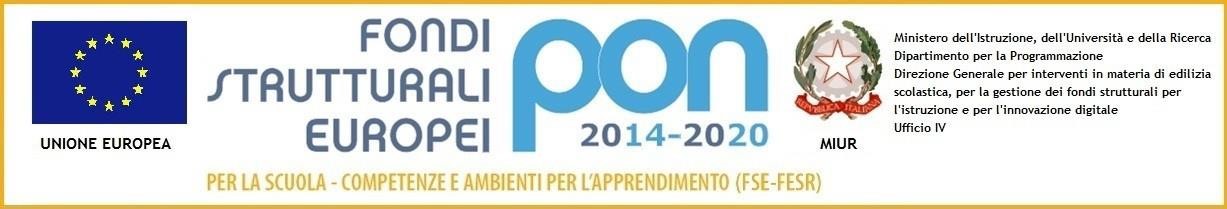 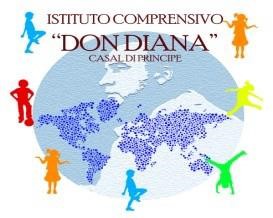 I livelli di acquisizione di conoscenze e abilità in rapporto al voto in decimi attribuito alle prove sono stati così ripartiti:La valutazione delle prove ha dato i seguenti risultati:La valutazione delle prove ha dato i seguenti risultati:La valutazione delle prove ha dato i seguenti risultati:La valutazione delle prove ha dato i seguenti risultati:La valutazione delle prove ha dato i seguenti risultati:MONITORAGGIO RISULTATI delle PROVE STRUTTURATE PER CLASSI PARALLELESCUOLA PRIMARIAINGRESSOMONITORAGGIO RISULTATI delle PROVE STRUTTURATE PER CLASSI PARALLELESCUOLA PRIMARIA1° QUADRIMESTREMONITORAGGIO RISULTATI delle PROVE STRUTTURATE PER CLASSI PARALLELESCUOLA PRIMARIA2° QUADRIMESTREDISCIPLINAA.S.CLASSESEZ.LivelloLivello di apprendimentoAvanzatoAvanzatoIntermedioIntermedioBaseBaseBassoIn via di prima acquisizioneCLASSI PRIMENumero di alunni che hanno sostenuto la provaLivelli di apprendimentoLivelli di apprendimentoLivelli di apprendimentoLivelli di apprendimentoLIVELLILIVELLILIVELLILIVELLIAvanzatoIntermedioBaseIn via di prima acquisizioneAvanzatoIntermedioBaseBassoCLASSI SECONDENumero di alunni che hanno sostenuto la provaLivelli di apprendimentoLivelli di apprendimentoLivelli di apprendimentoLivelli di apprendimentoLIVELLILIVELLILIVELLILIVELLIAvanzatoIntermedioBaseIn via di prima acquisizioneAvanzatoIntermedioBaseBassoCLASSI TERZENumero di alunni che hanno sostenuto la provaLivelli di apprendimentoLivelli di apprendimentoLivelli di apprendimentoLivelli di apprendimentoLIVELLILIVELLILIVELLILIVELLIAvanzatoIntermedioBaseIn via di prima acquisizioneAvanzatoIntermedioBaseBassoCLASSI QUARTENumero di alunni che hanno sostenuto la provaLivelli di apprendimentoIn relazione al numero di alunni   Livelli di apprendimentoIn relazione al numero di alunni   Livelli di apprendimentoIn relazione al numero di alunni   Livelli di apprendimentoIn relazione al numero di alunni   LIVELLI  In relazione al numero di alunni   LIVELLI  In relazione al numero di alunni   LIVELLI  In relazione al numero di alunni   LIVELLI  In relazione al numero di alunni   Avanzato  Intermedio BaseIn via di prima acquisizioneAvanzato  Intermedio Base  Basso  CLASSI QUINTENumero di alunni che hanno sostenuto la provaLivelli di apprendimentoIn relazione al numero di alunni   Livelli di apprendimentoIn relazione al numero di alunni   Livelli di apprendimentoIn relazione al numero di alunni   Livelli di apprendimentoIn relazione al numero di alunni   LIVELLI  In relazione al numero di alunni   LIVELLI  In relazione al numero di alunni   LIVELLI  In relazione al numero di alunni   LIVELLI  In relazione al numero di alunni   Avanzato  Intermedio BaseIn via di prima acquisizioneAvanzato  Intermedio Base  Basso  IL DOCENTE